                                                                                                                    ПРОЕКТ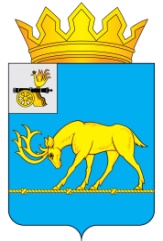 АДМИНИСТРАЦИЯ МУНИЦИПАЛЬНОГО ОБРАЗОВАНИЯ«ТЕМКИНСКИЙ РАЙОН» СМОЛЕНСКОЙ ОБЛАСТИПОСТАНОВЛЕНИЕот  ___________   № ________                                                                   с. ТемкиноОб утверждении муниципальной программы « Управление муниципальным имуществом и регулирование земельных отношений на территории муниципального образования «Темкинский район» Смоленской области в 2020 – 2022 годах»          В целях реализации статьи 179 Бюджетного кодекса Российской Федерации и повышения эффективности деятельности главных распорядителей средств бюджета муниципального образования «Темкинский район» Смоленской области, в соответствии с постановлением   Администрации муниципального образования «Темкинский район» Смоленской области от 23.01.2013 г № 36 «Об утверждении Порядка формирования, разработки и оценки эффективности реализации ведомственных  целевых и муниципальных программ   Администрации муниципального образования «Темкинский район» Смоленской области» в редакции постановлений Администрации муниципального образования «Темкинский район» Смоленской области от 07.11.2013 № 652,  от 26.11.2013 г № 687 :        Администрация муниципального образования «Темкинский район» Смоленской области п о с т а н о в л я е т :1. Утвердить прилагаемую муниципальную программу « Управление муниципальным имуществом  и регулирование земельных отношенийна территории муниципального образования «Темкинский район» Смоленской области  в 2020 - 2022годах» .   2. Настоящее постановление разместить на официальном сайте Администрации муниципального образования «Темкинский район» Смоленской области в информационно-телекоммуникационной сети «Интернет».3. Контроль за исполнением настоящего постановления возложить на заместителя      Главы  муниципального образования «Темкинский район» Смоленской области  О.В. Григорьеву. Глава муниципального образования«Темкинский район» Смоленской области                                                С.А. Гуляев УТВЕРЖДЕНА постановлением Администрации муниципального образования «Темкинский   район»Смоленской областиот«          » декабря 2019г №       МУНИЦИПАЛЬНАЯ   ПРОГРАММА « Управление муниципальным имуществом и регулирование земельных отношений на территории муниципального образования «Темкинский район» Смоленской области в 2020 – 2022 годах»Смоленская область, с. Темкино2019 г П А С П О Р Т    П Р О Г Р А М М Ы Раздел 1. Содержание проблемы и обоснованиенеобходимости ее решения программным методомПорядок управления и распоряжения муниципальной собственностью муниципального образования «Темкинский район» Смоленской области установлен Положением о порядке владения, пользования и распоряжения имуществом, находящимся в  муниципальной собственности муниципального образования «Темкинский район» Смоленской области, утвержденным решением районного Совета депутатов от 26.12.2014 г. № 141 .  Политика управления муниципальной собственностью муниципального образования «Темкинский район» Смоленской области строится на принципах строгого соответствия состава муниципального имущества функциям и полномочиям муниципального района. Повышение эффективности управления муниципальным имуществом муниципального образования «Темкинский район» Смоленской области, отдачи от его использования зависит от правильного распределения имущества.   Распределение имущества направлено на возможность его функционального использования, высвобождение неиспользуемого имущества, что позволяет оптимизировать состав объектов муниципальной собственности муниципального образования «Темкинский район» Смоленской области, соответствующих полномочиям района, а также определить экономически выгодные варианты их использования.Единство судьбы земельных участков и прочно связанных с ними объектов провозглашено земельным и гражданским законодательством в качестве одного из основополагающих принципов, согласно которому все прочно связанные с земельными участками объекты следуют судьбе земельных участков. В целях создания условий для эффективного использования муниципального имущества необходимо формировать земельные участки под объектами муниципальной собственности и осуществлять регистрацию права муниципальной собственности на эти участки.Приоритетной задачей в сфере развития рынка земли является вовлечение земли в хозяйственный оборот, что позволит увеличить доходы от использования земельных участков и улучшить информационное обеспечение рынка земли.В настоящее время основным способом предоставления земельных участков для строительства является проведение торгов по продаже земельных участков либо права на заключение договоров аренды земельных участков. Кроме того, предоставление земельных участков для жилищного строительства, осуществляется исключительно на аукционах. Для организации торгов необходимо провести работы по формированию земельных участков, оценке стоимости, либо стоимости аренды земельных участков.Согласно пункту 7 статьи3 Федерального закона от 25.10.2001№ 137-ФЗ «О введении в действие Земельного кодекса Российской Федерации» приватизация зданий, строений, сооружений без одновременной приватизации земельных участков не допускается, в связи, с чем возникает необходимость проведения работ по формированию земельных участков для приватизации муниципального имущества муниципального образования «Темкинский  район» Смоленской области.Для оформления правоустанавливающих документов на земельные участки под объекты, находящиеся в муниципальной собственности, переданные муниципальным учреждениям в оперативное управление или безвозмездное пользование, необходимо выполнить кадастровые работы по земельным участкам, занятым муниципальными объектами.Для целей регистрации права собственности на земельные участки за муниципальным образованием «Темкинский район» Смоленской области следует выполнить кадастровые работы по земельным участкам под объекты, находящиеся в муниципальной собственности, и которые в соответствии с действующим законодательством относятся к собственности муниципального образования «Темкинский район» Смоленской области.Выполнение основных мероприятий по формированию земельных участков, позволит планомерно и последовательно реализовывать мероприятия по эффективному использованию земли, вовлечению ее в хозяйственный оборот, по стимулированию инвестиционной деятельности на рынке недвижимости.2.Цели, задачи и целевые показатели ПрограммыОсновной целью Программы является повышение эффективности управления муниципальным имуществом муниципального образования «Темкинский район» Смоленской области и земельными участками, находящимися в муниципальной и государственной собственности.Основными задачами Программы являются:-совершенствование системы учета объектов муниципальной собственности;-создание условий для вовлечения в хозяйственный оборот объектов муниципального имущества и земельных участков.Цели и задачи Программы определяют целевые показатели и их значения на 2014-2016 годы.Показателями эффективности, позволяющими оценить ход реализации Программы, являются:-количество объектов муниципального имущества, прошедших государственную регистрацию права собственности муниципального образования «Темкинский район» Смоленской области (ед.);-количество земельных участков, прошедших государственную регистрацию права собственности муниципального образования «Темкинский район» Смоленской области (ед.);-количество земельных участков, выставленных на торги (конкурсы, аукционы) (ед.);-объем проведенных мероприятий, предусмотренных Прогнозным планом приватизации имущества муниципального образования «Темкинский район» Смоленской области (%);-поступления в консолидированный бюджет муниципального образования «Темкинский район» Смоленской области от использования муниципального имущества и земельных участков (тыс.руб.).Реализация Программы предполагает получение следующих результатов:3. Перечень программных мероприятийприведен в приложении к настоящей Программе 4. Ресурсное обеспечение ПрограммыМероприятия Программы реализуются за счет средств бюджета муниципального образования «Темкинский район» Смоленской области.Общий объем финансирования Программы составляет 350,0тыс.рублей, в том числе: 2020 год – 150,0 тыс. рублей;2021 год – 150,0 тыс. рублей;2022 год – 150,0 тыс. рублей.5. Механизм реализации ПрограммыРеализацию Программы осуществляет Отдел экономики, имущественных и земельных отношений Администрации муниципального образования «Темкинский район» Смоленской области. Отдел экономики, имущественных и земельных отношений   Администрации муниципального образования «Темкинский район» Смоленской области несет ответственность за решение задач, запланированных в рамках реализации Программы.-ежегодно (при необходимости)  уточняет показатели целей, затраты по программным мероприятиям, механизм реализации Программы и состав исполнителей программы; Годовой отчет о реализации Программы должен содержать значения фактически достигнутых целевых показателей и показателей задач Программы, пояснения, касающиеся отклонений фактических значений от плановых, анализ факторов, повлиявших на отклонение, оценку фактической финансово-экономической эффективности за период реализации Программы. Приложениек   муниципальной   программе « Управление муниципальным иуществом      и регулирование земельных отношений на территории муниципального образования «Темкинский район» Смоленской области в 2020 - 2022 годах»Перечень программных мероприятийОтп. 1 экз. – в делоИсп. Ручкина А.Нтел. 2-18-6230.12.2016 гВизы:    Муравьев А.М Беляев В.НРазослать:    прокуратура                                             фин. Управление,                      сектор бух.учета.                      Павлюченков  Е.ОНаименование Программы Управление муниципальным имуществом и регулирование земельных отношений на территории муниципального образования «Темкинский район» Смоленской области (2020 – 2022 годах)Основание для разработки Программы Бюджетный кодекс Российской Федерации, Гражданский кодекс Российской Федерации, Земельный кодекс Российской Федерации, Федеральный закон от 06.10.2003 г. № 131-ФЗ «Об общих принципах организации местного самоуправления в Российской Федерации», Устав муниципального образования «Темкинский район» Смоленской области.  Заказчик Программы Администрация муниципального образования «Темкинский район» Смоленской области. Разработчик Программы  Отдел экономики, имущественных и земельных отношений Администрации муниципального образования «Темкинский район» Смоленской области.Основные цели и задачи Программы Цель программы:повышение эффективности управления и распоряжения муниципальной собственностью муниципального образования «Темкинский район» Смоленской области и земельными участками, находящимися в муниципальной и государственной собственности.Задачи программы:-совершенствование системы учета объектов муниципальной собственности;-создание условий для вовлечения в хозяйственный оборот объектов муниципального имущества и земельных участков.Целевые показатели Программы - количество объектов муниципального имущества , прошедших государственную регистрацию права собственности муниципального образования «Темкинский район» Смоленской области (ед.);- количество земельных участков, прошедших государственную регистрацию права собственности муниципального образования «Темкинский район» Смоленской области (ед.);- количество земельных участков, выставленных на торги (конкурсы, аукционы) (ед.);- объем проведенных мероприятий, предусмотренных Прогнозным планом приватизации имущества муниципального образования «Темкинский район» Смоленской области (%);- поступления в консолидированный бюджет муниципального образования «Темкинский район» Смоленской области от использования муниципального имущества и земельных участков (тыс. руб.)Сроки и этапы реализации Программы 2020 – 2022 годыОбъемы и источники финансирования ПрограммыОбщий объем средств, предусмотренный на реализацию муниципальной программы  -  350 тыс. рублей, в том числе по годам:2020 – 150,0 тыс. рублей;2021 – 150,0 тыс. рублей;2022 – 150,0 тыс. рублей;п/пНаименование показателяЕд. изм.2020 год2021год2022 год За период реализации программы 1Количество объектов муниципального имущества прошедших государственную регистрацию права собственности муниципального образования «Темкинский  район» Смоленской областиед.333увеличится на 9 ед.2Количество земельных участков, прошедших государственную регистрацию права собственности муниципального образования «Темкинский район» Смоленской областиед.333увеличится на 9 ед.3Количество земельных участков, выставленных на торги (конкурсы, аукционы)ед.567составит 18    ед.4Объем проведенных мероприятий, предусмотренных Прогнозным планом приватизации имущества муниципального образования «Темкинский район» Смоленской области%100100100составит 100 %5Поступления в консолидированный бюджет муниципального образования «Темкинский район» Смоленской области от использования муниципального имущества и земельных участковмлн.руб1,61,71,8увеличатся поступления от использования муниципального имущества и земельных участков на 5,1 млн. руб.,   № п/пНаименование мероприятияСрок реализа-цииИсполнитель мероприятияОбъем финансирования (тыс. руб.)Объем финансирования (тыс. руб.)Объем финансирования (тыс. руб.)Объем финансирования (тыс. руб.)Источник финансиро-вания№ п/пНаименование мероприятияСрок реализа-цииИсполнитель мероприятияВсего в2020-2022годахв том числе по годамв том числе по годамв том числе по годамИсточник финансиро-вания№ п/пНаименование мероприятияСрок реализа-цииИсполнитель мероприятияВсего в2020-2022годах202020212022Источник финансиро-ванияЗадача 1. Совершенствование системы учета объектов муниципальной собственности Задача 1. Совершенствование системы учета объектов муниципальной собственности Задача 1. Совершенствование системы учета объектов муниципальной собственности Задача 1. Совершенствование системы учета объектов муниципальной собственности Задача 1. Совершенствование системы учета объектов муниципальной собственности Задача 1. Совершенствование системы учета объектов муниципальной собственности Задача 1. Совершенствование системы учета объектов муниципальной собственности Задача 1. Совершенствование системы учета объектов муниципальной собственности Задача 1. Совершенствование системы учета объектов муниципальной собственности 1.1.Проведение работ по изготовлению технической документации на объекты муниципального имущества 2020-2022 годыОтдел экономики, имущественных и земельных отношений903030  30 Бюджет муниципального образования «Темкинский район» Смоленской области1.2.Проведение инвентаризации и изготовление технических планов на объекты муниципального имущества. 2020-2021годыОтдел экономики, имущественных и земельных отношений36121212Бюджет муниципального образования «Темкинский район» Смоленской областиЗадача 2. Создание условий для вовлечения в хозяйственный оборот объектов муниципального имущества и земельных участковЗадача 2. Создание условий для вовлечения в хозяйственный оборот объектов муниципального имущества и земельных участковЗадача 2. Создание условий для вовлечения в хозяйственный оборот объектов муниципального имущества и земельных участковЗадача 2. Создание условий для вовлечения в хозяйственный оборот объектов муниципального имущества и земельных участковЗадача 2. Создание условий для вовлечения в хозяйственный оборот объектов муниципального имущества и земельных участковЗадача 2. Создание условий для вовлечения в хозяйственный оборот объектов муниципального имущества и земельных участковЗадача 2. Создание условий для вовлечения в хозяйственный оборот объектов муниципального имущества и земельных участковЗадача 2. Создание условий для вовлечения в хозяйственный оборот объектов муниципального имущества и земельных участковЗадача 2. Создание условий для вовлечения в хозяйственный оборот объектов муниципального имущества и земельных участков2.1.Проведение мероприятий для осуществления торгов (аукционов, конкурсов) по продаже земельных участков в собственность или права аренды земельных участков всего, в том числе: 2020-2022 годыОтдел экономики, имущественных и земельных отношений189636363Бюджет муниципального образования «Темкинский район» Смоленской области2.1.1.определение с привлечением независимых оценщиков начальной стоимости земельных участков, начальной цены права заключения договоров аренды земельных участков, годового размера арендной платы за земельные участки 2020-2022 годыОтдел экономики, имущественных и земельных отношений90303030Бюджет муниципального образования «Темкинский район» Смоленской области2.2.Проведение мероприятий для осуществления приватизации объектов муниципального имущества , и проведения торгов (аукционов, конкурсов) на право заключения договоров аренды, иных договоров, предусматривающих переход прав в отношении муниципального имущества всего, в том числе:2020-2022годыОтдел экономики, имущественных и земельных отношений90303030Бюджет муниципального образования «Темкинский район» Смоленской области2.2.1.определение с привлечением независимых оценщиков начальной стоимости объектов муниципального имущества , иного движимого имущества 2020-2022 годыОтдел экономики, имущественных и земельных отношений27999Бюджет муниципального образования «Темкинский район» Смоленской области2.2.2.определение с привлечением независимых оценщиков начальной стоимости годового размера арендной платы за объекты муниципального имущества 2020-2022  годыОтдел экономики, имущественных и земельных отношений18666Бюджет муниципального образования «Темкинский район» Смоленской областиИТОГО:350150150150